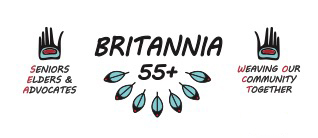 MINUTESSeniors, Elders & Advocates Committee (SEA)Wednesday, November 18, 2020 3:15pm through ZoomPresent: Anne C, Daniel, Deborah, Kya, Anne P, Vera, Annie Dan, Norreen, Farren, Lora, Myra, Sandra, Cylia Cynthia, BenOpening Prayer and Land Acknowledgment: Anne PrinceCOVID Assessment Project – Cynthia (Emily and Ben)A Britannia COVID-19 response program evaluation to assess the impact of the community in the months following the initial outbreakConnections made with the SEA committee to collect relevant data needed, not only through an advocates lense but through an Indigenous one as wellAsking for any other recommendations as an Elder, Senior and community member for crisis response plans grounded in community resilienceProject End Goal – from now until April 2021 – Community participation of stories, sharing and visual components. A report of data, stats and those sharings will be sent to the COV along with recommendations of what the City should be able to provide in the futureSEA members to contact Cynthia, Ben or Emily if interested in participating in discussions, interviews, and focus groups; Project Supervisor	cynthia.low@vancouver.ca	604-831-6815Practicum Researcher blicks07@student.ubc.ca	1-301-512-4121Community Researcher emilyirenelomax@gmail.com	Programs and Updates;WOCTDrum Circle switched from in person to solely virtual for remainder of the year due to Provincial GuidelinesOnline Change of Seasons Gathering/Winter Celebration being brainstormedOther virtual classes and drop-ins still very active and running wellHATTAZoom link is being switched from Arts + Health link to an open WOCT link. Still on Thursday afternoonsThis set is returning participants, next set will be opened again to majority new participantsLast Class date for holidays is Dec 17 then picking up again Jan 7-28In works with A+H Gathering for Dancing our Hats to Life with past sets who were not able to have a Showcase Gala due to shut down. Hoping for the New Year based on restrictions then Request to collaborate with Todd on Graduation Hats for past participantsKith & KinStarted the pilot Nov 17 with participants and staff - Vera as cultural support, Daniel as technical support, Noreen and Emily as librarians, Susanne and Min from Archives Canada Vera and Ariel have invited Sabian, Todd and Myra to participate and share their work/crafts for a presentationWebEx TrainingCOV is requiring all Online Programming be moved from Zoom to WebExWebEx is a higher security program and is being integrated with current COV programs such as ActvieNet and OutlookFriday Zoom Hang-outs will now be WebEx Training sessions with Elders, Seniors, and 55+ Staff who are interested in getting a head startFeedback is highly recommended to put in a possible report to send to the COV in regards to Elders and Seniors being forced to switch platformsBritannia will wait to implement WebEx regularly until a reliable user friendly version is up, running, and available Centre ClosuresAll in person programs are put on hold or have been cancelled until Nov 23 due to Provincial OrdersWill update on any and all changes once availablePoppy FundraisingCraft Collective fundraising for supplies and Indigenous Veterans with felt and beaded poppiesFinal total will be tallied and divided accordingly between Craft Collective and Indigenous VeteransA Vancity Bank Branch Head put in $500 order – are expected to order again for other Branches next yearConnections have been made with Veterans CanadaQuirk-eZoom meetings once a week – will continue to meet throughout the holidays due to COVID restrictions and feelings on isolationDue to meet Dec 22 11-1pm – to combine this with SEA committee members to share in what each group has been doing during this time in a Holiday GatheringAdditions;Craft CollectiveProjects created to help fundraise for Non-profits or supplies for future projectsCraft Fair Dec 5th with Britannia Arts and Culture table request – access needed for sellable crafts that used to be in the AML (now are in Info Centre)Table request for a shared table or for an individual artist? Concerns of possible “Burn-out”A table can still be set up by 55+ staff and Arts and Culture to advertise current 55+ projects and programs in lieu of a selling table.A Poll will be placed on Weaving Our Community Together Facebook page to ask on a hard Yes or No of selling table. Will be closed by Friday Nov 20Second Poll on WOCT FB Page for Day/Time change of monthly Craft Collective MeetingsOpen slot in agenda will always be made available for Deborah Cook, in terms of sitting in our meetings/programs to bring back to her territory as reference. Any and all feedback is appreciated in this great connection.Next SEA Meeting: December 16th 2020 3:15pm via ZoomBRITANNIA COVID-19 RESPONSE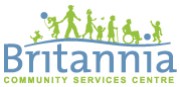 A research project carried out on the unceded xʷməθkʷəy̓əm (Musqueam), səl’ilwətaʔɬ (Tsleil-Waututh) and Skwxwúm7mesh (Squamish) territories. 	PROJECT DESCRIPTION	This Britannia COVID-19 Response Program evaluation aims to assess the impact of the grassroots and mutual aid facilitated through the community centre in the six months following the outbreak of COVID-19 in Vancouver. Our study holds up the experiences of program volunteers, community centre staff, and recipients of program services to understand what community resilience can become in the face of mounting crises. In doing so, we aim to identify what makes the Britannia community particularly resilient and how these foundations can inform city-wide emergency preparedness going forward.We are curious about both the numbers and the stories behind them. A quantitative analysis will give us a comprehensive understanding of what Britannia’s response program was able to provide for the community during the city-wide shutdown. In our final report, we’ll present these statistics to the community and to the city, demonstrating the importance of what was done and recommending steps towards a crisis response plan grounded in community resilience.The qualitative inquiry will consist of conversations with people who helped out on both sides of the program – staff and volunteers who helped provide essential services and the recipients of those services. Community voices shared in these conversations will guide our writing of the final report. 	RESEARCH TEAM	Ben LickermanPracticum Researcher+1 (301) 512-4121blicks97@student.ubc.caEmily LomaxCommunity Researcher emilyirenelomax@gmail.comCynthia LowProject Supervisor+1 (604) 831-6815cynthia.low@vancouver.caIf you have any questions, concerns, or just want to chat, don’t hesitate to call! PROJECT TIMELINE IMPACT TODAYFor each of us, these past eight months have been challenging in our personal and communal lives. Too rare are those moments where we’re invited to pause, to breathe, to reflect and share our experience of these rapid changes. Among its many ties to Britannia and UBC, we hope that this research project holds space first and foremost for community members to share what it is they want to us to carry forward from this tumultuous time. IMPACT TOMORROWThe renewed safety protocols rolled out last week remind us that this crisis is far from over, that we’ll be living its effects many generations from now. We take seriously our responsibility to ensure that our children are better prepared for the next emergency than we were for this one.When we listen well to the wisdom of our lived experience, together, we become a more resilient community. COMPASS CONSIDERATIONSThroughout the research process, we hold ourselves accountable to your guidance and leadership. We are drafting a set of questions that we’ll be returning to from now until April that will keep us on the right track. These will be typed up and sent to SEA committee members following our initial introductions.November 2020Introduction to the SEA committeeEmily begins quantitative data collectionDecember 2020Ben completes a review of relevant literatureInterviews and focus groups are scheduledJanuary 2021- Ben hosts interviews and focus group discussionsFebruary 2021Ben continues interviews and focus group discussionsEmily and Ben compile quantitative & qualitative reportsMarch 2021- Draft reports given back to project participants for approval andfeedbackApril 2021Community-facing and City-facing reports are completed.Research is presented at UBC and to the Britannia community